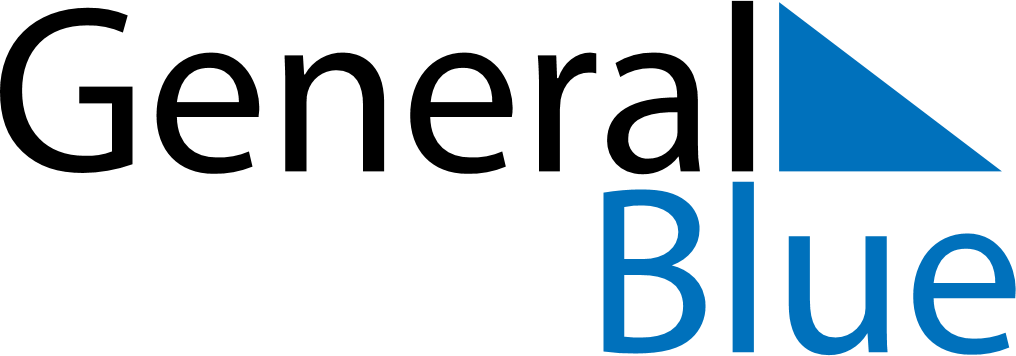 March 2025March 2025March 2025March 2025Saint BarthelemySaint BarthelemySaint BarthelemySundayMondayTuesdayWednesdayThursdayFridayFridaySaturday123456778Shrove MondayAsh Wednesday910111213141415161718192021212223242526272828293031Laetare Sunday